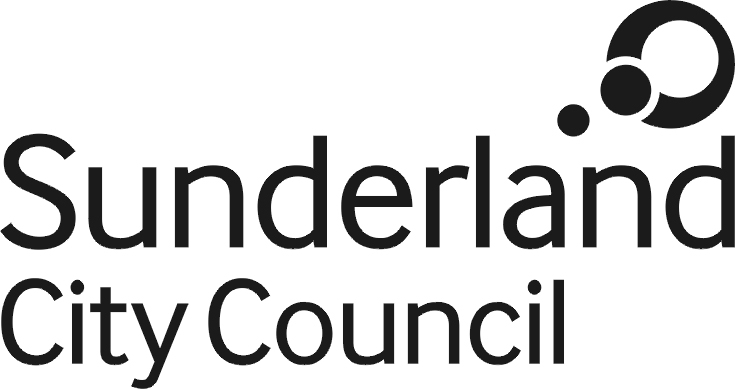 Job DescriptionJob Title:			School Crossing PatrolSalary Grade:		Grade 1SCP:				13Job Family:			Operational ServicesJob Profile:			OP 1Directorate:			Economy and PlaceJob Ref No:			Work Environment:	Remote/Various locations throughout the CityReports to:			Road Safety OfficerNumber of Reports:	N/APurpose:To complete routine or standard operational work and use basic tools or equipment to support the provision of a safe and effective front line service which is aligned to customer need.Key Responsibilities:To carryout School Crossing Patrol duties.To ensure the safe passage of children and adults crossing the road at specified times throughout the day at a designated points.The post holder must promote and safeguard the welfare of the children and young people that they are responsible for, or come into contact with.The post holder must carry out his / her duties with full regard to the Council’s Equal Opportunities Policy, Code of Conduct and all other Council Policies.The post holder must comply with the Council's Health and Safety rules and regulations and with Health and Safety legislation.The post holder must act in compliance with data protection principles in respecting the privacy of personal information held by the council.